Editorial note: Certain information has been redacted from this judgment in compliance with the law.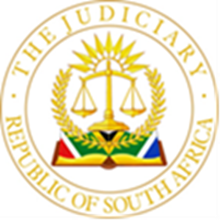 IN THE HIGH COURT OF SOUTH AFRICAGAUTENG DIVISION, PRETORIA									CASE NO:53105/2021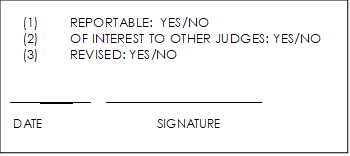 In the matter between: ELRIZA KYRIACOU							            Applicant(Identity Number: […])And PAVLOS KYRIACOU & OTHERS					      Respondents(Identity Number: […])___________________________________________________________________JUDGMENT: LEAVE TO APPEAL___________________________________________________________________MOJAPELO AJ1.	This is an application for leave to appeal against the judgment that I handed down and which was transmitted through caselines to the parties on 09 February 2023. I will refer the parties as they appear in the main application.2.	Following a finding that the first respondent was in contempt of an order of this Court that was granted by Molefe J on 11 May 2022, the first respondent was conditionally incarcerated provided he complies with that Court Order of Molefe J within 72 hours. This is an application for leave to appeal that judgment and order.3.	The main grounds upon which the first respondent relied on for its application for leave to appeal was that the finding of contempt and the incarceration of the first respondent based on his failure to pay for, amongst others, maintenance is unconstitutional. In that regard the first respondent’s Counsel relied on two Constitutional Court judgments, that is, Coetzee v Government of the Republic of South Africa 1995 (4) SA 631 CC and Riley v Riley [2023] ZACC 5 to support the contention that an incarceration of this nature is unconstitutional. 4.	Unfortunately, the abovementioned two judgements did not deal with the obligation to pay maintenance. The Constitutional Court has dealt with contempt application in relation to the obligation to pay maintenance in the matter of Bannatyne v Bannatyne (Commission of Gender Equality, as Amicus Curiae) 2003 2 (2) SA 363. In that judgment the Constitutional Court confirmed that; “Although money judgments cannot ordinally be enforced by contempt proceedings, it is well established that maintenance orders are in a special category in which such relief is competent”. 5.	It is not the first respondent’s case that the Constitutional judgment in Bannatyne has been overruled. Under the circumstances I am of the view that there are no reasonable prospects of success in the Court of Appeal. I have considered the other grounds of appeal and I have unfortunately, come to the same conclusion that there are no reasonable prospects of success in the Court of Appeal.6.	I therefore make the following order.(a)	Leave to appeal is refused.(b)	The first respondent (the applicant in this application for leave to appeal) is ordered to pay the costs of this application for leave to appeal._______________________MM MOJAPELO AJACTING JUDGE HIGH COURT GAUTENG DIVISION, PRETORIACounsel for the Applicant		: Adv. Juan SchoemanAttorneys for the Applicant		: Waldick IncCounsel for the First Respondent	: Adv. F Botes SCAttorneys for the Respondent		: Manley Incorporated